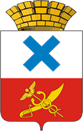 Администрация Городского округа «город Ирбит»Свердловской области ПОСТАНОВЛЕНИЕот 29  декабря 2022 года №  2334-ПАг. ИрбитО внесении изменений в муниципальную программу «Профилактика терроризма, а также минимизация и (или) ликвидация последствий его проявлений в Городском округе «город Ирбит» Свердловской области на 2020-2025 годы», утверждённую постановлением администрации Муниципального образования город Ирбит от 29.05.2020 № 787-ПА (в ред. от 29.12.2021 №2249-ПА)  В целях повышения качества бюджетного процесса и эффективности бюджетных расходов, реализации программно - целевого метода формирования бюджета, в соответствии со статьей 179 Бюджетного Кодекса Российской Федерации, решением Думы Муниципального образования город Ирбит от 29.10.2020 № 245 «Об утверждении Положения о бюджетном процессе в Городском  округе «город Ирбит» Свердловской области», постановлением администрации Муниципального образования город Ирбит от 11.09.2013 № 2101 «Об утверждении Порядка разработки и реализации муниципальных программ Муниципального образования город Ирбит (с изменениями), решением Думы Городского округа «город Ирбит» Свердловской области от 22.12.2022 № 33 «О бюджете Городского округа «город Ирбит» Свердловской области на 2023 год и плановый период 2024 и 2025 годов», руководствуясь Уставом Городского округа «город Ирбит» Свердловской области, администрация Городского округа «город Ирбит» Свердловской областиПОСТАНОВЛЯЕТ: 1. Внести в муниципальную программу «Профилактика терроризма, а также минимизация и (или) ликвидация последствий его проявлений в Городском округе «город Ирбит» Свердловской области на 2020-2025 годы», утвержденную постановлением администрации Муниципального образования город Ирбит от 29.05.2020 № 787-ПА «Об утверждении муниципальной программы «Профилактика терроризма, а также минимизация и (или) ликвидация последствий его проявлений в Городского округа «город Ирбит» Свердловской области на 2020-2025 годы» (в редакции от 29.12.2021                                № 2249-ПА),  изменения, изложив ее в новой редакции (прилагается).2. Настоящее постановление вступает в силу с  01 января 2023 года.3. Контроль за  исполнением настоящего постановления оставляю за собой.4. Настоящее постановление разместить на официальном сайте администрации Городского округа «город Ирбит» Свердловской области (www.moirbit.ru).Глава Городского округа«город Ирбит» Свердловской области                                                   Н.В. Юдин УТВЕРЖДЕНА постановлением администрацииМуниципального образования город Ирбит от 29.05.2020 года № 787-ПА«Об утверждении муниципальной программы «Профилактика терроризма, а также минимизация и (или) ликвидация последствий его проявлений в Городского округа «город Ирбит» Свердловской области на 2020-2025 годы» (в ред. от 29.12.2020 №2235-ПА»от 29.12.2021 №2249-ПА, от 29.12.2022 № 2334-ПА)МУНИЦИПАЛЬНАЯ ПРОГРАММА«Профилактика терроризма, а также минимизация и (или) ликвидация последствий его проявлений в Городском округе «город Ирбит» Свердловской области на 2020-2025 годы»г. Ирбит2020ПАСПОРТмуниципальной программы «Профилактика терроризма, а также минимизация и (или) ликвидация последствий его проявлений в Городском округе «город Ирбит» Свердловской области                                   на 2020-2025 годы»Раздел 1. Характеристика и анализ текущего состояния вопросов профилактики терроризма, а также минимизации и (или) ликвидации последствий его проявлений В соответствии со статьей 16 Федерального закона от 06.10.2003              № 131-ФЗ «Об общих принципах организации местного самоуправления в Российской Федерации» к полномочиям органов местного самоуправления  относятся - участие в профилактике терроризма и экстремизма, а также в минимизации и (или) ликвидации последствий проявлений терроризма и экстремизма в границах городского округа.Муниципальная программа «Профилактика терроризма, а также минимизация и (или) ликвидация последствий его проявлений в Городском округе «город Ирбит» Свердловской области на 2020-2025 годы» разработана в соответствии с распоряжением Губернатора Свердловской области от 04.10.2019 №223-РГ «О реализации решений антитеррористической комиссии в Свердловской области по вопросам реализации Комплексного плана противодействия идеологии терроризма в Российской Федерации на 2019-2023 годы», с учетом  рекомендуемого перечня типовых базовых мероприятий и целевых показателей, одобренного протоколом совместного заседания антитеррористической комиссии в Свердловской области и оперативного штаба Свердловской области от 23.08.2019 №3. В настоящее время Президентом Российской Федерации и Правительством Российской Федерации задача предотвращения террористических проявлений рассматривается в качестве приоритетной. По сведениям Национального антитеррористического комитета, уровень террористической опасности продолжает оставаться высоким, сохраняется угроза совершения террористических актов на всей территории Российской Федерации, масштабы последствий террористических актов значительны. Террористы стремятся расширить географию своей деятельности.В современных условиях терроризм является одной из основных угроз национальной безопасности Российской Федерации, что определяет необходимость противодействия ему на всех направлениях.Терроризм, как одно из тягчайших проявлений преступности, представляет реальную угрозу общественной безопасности, подрывает авторитет органов местного самоуправления и оказывает негативное влияние на все сферы общественной жизни. Его проявления вызывают социальную напряженность, влекут затраты населения, организаций и предприятий на ликвидацию прямого и косвенного ущерба от преступных деяний.В целях осуществления координации деятельности территориальных органов федеральных органов исполнительной власти, органов местного самоуправления, расположенных на территории Городского округа «город Ирбит» Свердловской области, по обеспечению антитеррористической защищенности населения Городского округа «город Ирбит» Свердловской области, осуществляет свою деятельность антитеррористическая комиссия. Заседания комиссии проводятся ежеквартально.С учетом складывающейся обстановки в сфере противодействия терроризму на территории Городского округа «город Ирбит» Свердловской области деятельность антитеррористической комиссии в Городском округе «город Ирбит» Свердловской области направлена на решение следующих задач:1) координация деятельности территориальных органов федеральных органов исполнительной власти и органов местного самоуправления, расположенных на территории Городского округа «город Ирбит» Свердловской области, по профилактике терроризма, а также по минимизации и ликвидации последствий его проявлений;2) участие в реализации на территории Городского округа «город Ирбит» Свердловской области государственной политики в области противодействия терроризму, а также подготовка предложений в аппарат антитеррористической комиссии в Свердловской области;3) мониторинг политических, социально-экономических и иных процессов Городского округа «город Ирбит» Свердловской области, оказывающих влияние на ситуацию в сфере противодействия терроризму;4) разработка мер по профилактике терроризма, устранению причин и условий, способствующих его проявлению, обеспечению защищенности объектов от возможных террористических посягательств, а также по минимизации и ликвидации последствий террористических актов, осуществление контроля за реализацией этих мер.Принятые меры в рамках реализации программы позволят: 1) сформировать негативное отношение населения к идеологии терроризма; 2) создать условия для обеспечения антитеррористической защищенности населения.Раздел 2. Цели и задачи муниципальной программы, целевые показатели реализации муниципальной программыЦели программы:                     Цель . Реализация государственной политики в области профилактики терроризма, минимизации и (или) ликвидации последствий его проявлений, а также защита личности, общества и государства
от террористических актов и иных проявлений терроризма на территории Городского округа «город Ирбит» Свердловской области.Для достижения поставленной цели необходимо решить следующие задачи:Задача 1.  Выявление и устранение причин и условий, способствующих возникновению и распространению терроризма на территории Городского округа «город Ирбит» Свердловской области.Задача 2.  Обеспечение выполнения требований к антитеррористической защищенности объектов (территорий), находящихся в муниципальной собственности или в ведении органов местного самоуправления.Задача 3.   Организация и проведение в Городском округе «город Ирбит» Свердловской области информационно-пропагандистских мероприятий по разъяснению сущности терроризма и его общественной опасности, а также по формированию у граждан неприятия идеологии терроризма, в том числе путем распространения информационных материалов, печатной продукции, проведения разъяснительной работы и иных мероприятий.Задача 4.  Поддержание в состоянии постоянной готовности к эффективному использованию сил и средств муниципального образования, предназначенных для минимизации и (или) ликвидации последствий проявлений терроризма и его неблагоприятного морально-психологического воздействия на общество или отдельные социальные группы. Цели, задачи и целевые показатели реализации муниципальной программы «Профилактика терроризма, а также минимизация и (или) ликвидация последствий его проявлений в Городском округе «город Ирбит» Свердловской области на 2020-2025 годы» приведены в приложении № 1  к муниципальной программе «Профилактика терроризма, а также минимизация и (или) ликвидация последствий его проявлений в Городском округе «город Ирбит» Свердловской области на 2020-2025 годы» Раздел 3. План мероприятий по выполнению муниципальной программыДля обеспечения достижения заявленных целей и решения поставленных задач в рамках муниципальной программы предусмотрена реализация мероприятий, которые  сформированы в соответствии с целями и задачами ее реализации.План мероприятий муниципальной программы «Профилактика терроризма, а также минимизация и (или) ликвидация последствий его проявлений в Городском округе «город Ирбит» Свердловской области на 2020-2025 годы» приведен в приложении № 2 к настоящей муниципальной программе. Администрация Городского округа «город Ирбит» Свердловской области (отдел гражданской защиты и общественной безопасности администрации), как ответственный исполнитель муниципальной программы, осуществляет следующие функции:1) организует выполнение мероприятий муниципальной программы, осуществляет их реализацию и мониторинг, обеспечивает эффективное использование средств, выделяемых на реализацию муниципальной программы;2) осуществляет полномочия главного распорядителя бюджетных средств, предусмотренных на реализацию муниципальной программы;3) осуществляет ведение отчетности по реализации муниципальной программы и направляет в отдел экономического развития администрации Городского округа «город Ирбит» Свердловской области ежеквартально в течение 15 дней после окончания отчетного периода отчет о реализации муниципальной программы по формам отчетности, определенным Порядком разработки и реализации муниципальных программ Муниципального образования город Ирбит, утвержденным постановлением администрации Муниципального образования город Ирбит от 11.09.2013 № 2101 (в редакции от 29.04.2019 № 554-ПА) «Об утверждении Порядка разработки и реализации муниципальных программ Муниципального образования город Ирбит», с приложением пояснительной записки;4) осуществляет при необходимости корректировку муниципальной программы.Часть мероприятий реализуется муниципальным казенным учреждением Городского округа «город Ирбит» Свердловской области «Центр общественной безопасности».Выполнение работ, поставка товаров и оказание услуг, необходимых для осуществления мероприятий муниципальной программы, осуществляются юридическими и физическими лицами, которые выявляются в соответствии с законодательством Российской Федерации о размещении заказов на поставки товаров, выполнение работ, оказание услуг для государственных и муниципальных нужд и определяются в государственных и муниципальных контрактах.Приложение № 1к муниципальной программе «Профилактика терроризма, а также минимизация и (или) ликвидация последствий его проявлений 
в Городском округе «город Ирбит» Свердловской области                                                                                                                                                                 на 2020 - 2025 годы»ЦЕЛИ, ЗАДАЧИ И ЦЕЛЕВЫЕ ПОКАЗАТЕЛИ реализации муниципальной программы «Профилактика терроризма, а также минимизация и (или) ликвидация последствий его проявлений в Городском округе «город Ирбит» Свердловской области на 2020  - 2025 годы»Приложение № 2к муниципальной программе «Профилактика терроризма, а также минимизация и (или) ликвидация последствий его проявлений 
в Городском округе «город Ирбит» Свердловской областина 2020-2025 годы»ПЛАН мероприятий муниципальной программы «Профилактика терроризма, а также минимизация и (или) ликвидация последствий его проявлений в Городском округе «город Ирбит» Свердловской области на 2020-2025 годы»1Ответственный исполнительАдминистрация Городского округа «город Ирбит» Свердловской области2Сроки реализации муниципальной программы2020 — 2025 годы3Цели и задачи муниципальной программыЦель:Реализация государственной политики в области профилактики терроризма, минимизации и (или) ликвидации последствий его проявлений, а также защита личности, общества и государства
от террористических актов и иных проявлений терроризма на территории Городского округа «город Ирбит» Свердловской областиЗадачи:1) выявление и устранение причин и условий, способствующих возникновению и распространению терроризма на территории Городского округа «город Ирбит» Свердловской области;2) обеспечение выполнения требований к антитеррористической защищенности объектов (территорий), находящихся в муниципальной собственности или в ведении органов местного самоуправления;3) организация и проведение в Городском округе «город Ирбит» Свердловской области информационно-пропагандистских мероприятий по разъяснению сущности терроризма и его общественной опасности, а также по формированию у граждан неприятия идеологии терроризма, в том числе путем распространения информационных материалов, печатной продукции, проведения разъяснительной работы и иных мероприятий;4) поддержание в состоянии постоянной готовности к эффективному использованию сил и средств Городского округа «город Ирбит» Свердловской области, предназначенных для минимизации и (или) ликвидации последствий проявлений терроризма и его неблагоприятного морально-психологического воздействия на общество или отдельные социальные группы4Перечень основных целевых показателей муниципальной программы1) количество проведенных заседаний антитеррористической комиссии;2) количество приобретенных и установленных систем видеонаблюдения;3) количество объектов антитеррористической защищенности (территорий), находящихся в муниципальной собственности или в ведении органов местного самоуправления, соответствующих предъявляемым требованиям;4) проверка состояния антитеррористической защищенности мест массового пребывания и своевременной актуализации паспортов безопасности5) доля охвата от общего количества населения Городского округа «город Ирбит» Свердловской области информационно-пропагандистскими мероприятиями по разъяснению сущности терроризма и его общественной опасности;6) количество выпущенных (размещенных) видео- и аудио роликов и печатной продукции по вопросам профилактики терроризма;7) количество изготовленных и размещенных в средствах массовой информации (включая официальный сайт муниципального образования) информационных материалов по вопросам профилактики терроризма;8) количество тренировок по отработке порядка действий при угрозе совершения или совершении террористического акта работников объектов (территорий), к антитеррористической защищенности которых установлены отдельные требования нормативными правовыми актами Российской Федерации, находящихся в муниципальной собственности или в ведении органов местного самоуправления.5Объемы финансирования муниципальной программы по годам реализации, тыс. рублей ВСЕГО: 1000,0 тыс. рублей 2020 год – 0,000 тыс. рублей;2021 год – 200,0 тыс. рублей;2022 год – 200,0 тыс. рублей;2023 год – 200,0 тыс. рублей;2024 год – 200,0 тыс. рублей;2025 год – 200,0 тыс. рублей,из них:местный бюджет: ВСЕГО: 1 000,0 тыс. рублей2020 год – 0,0 тыс. рублей;2021 год – 200,0 тыс. рублей;2022 год – 200,0 тыс. рублей;2023 год – 200,0 тыс. рублей;2024 год – 200,0 тыс. рублей;2025 год – 200,0 тыс. рублей,6Адрес размещения муниципальной программы в сети Интернетwww.moirbit.ru№ строкиНаименование цели (целей) и задач, целевых показателейЕдиница измеренияЗначение целевого показателяЗначение целевого показателяЗначение целевого показателяЗначение целевого показателяЗначение целевого показателяЗначение целевого показателяИсточник значений показателей№ строкиНаименование цели (целей) и задач, целевых показателейЕдиница измерения202020212022202320242025Источник значений показателей123456789101.Цель. Реализация государственной политики в области профилактики терроризма, минимизации и (или) ликвидации последствий его проявлений, а также защита личности, общества и государства от террористических актов и иных проявлений терроризма на территории Городского округа «город Ирбит» Свердловской областиЦель. Реализация государственной политики в области профилактики терроризма, минимизации и (или) ликвидации последствий его проявлений, а также защита личности, общества и государства от террористических актов и иных проявлений терроризма на территории Городского округа «город Ирбит» Свердловской областиЦель. Реализация государственной политики в области профилактики терроризма, минимизации и (или) ликвидации последствий его проявлений, а также защита личности, общества и государства от террористических актов и иных проявлений терроризма на территории Городского округа «город Ирбит» Свердловской областиЦель. Реализация государственной политики в области профилактики терроризма, минимизации и (или) ликвидации последствий его проявлений, а также защита личности, общества и государства от террористических актов и иных проявлений терроризма на территории Городского округа «город Ирбит» Свердловской областиЦель. Реализация государственной политики в области профилактики терроризма, минимизации и (или) ликвидации последствий его проявлений, а также защита личности, общества и государства от террористических актов и иных проявлений терроризма на территории Городского округа «город Ирбит» Свердловской областиЦель. Реализация государственной политики в области профилактики терроризма, минимизации и (или) ликвидации последствий его проявлений, а также защита личности, общества и государства от террористических актов и иных проявлений терроризма на территории Городского округа «город Ирбит» Свердловской областиЦель. Реализация государственной политики в области профилактики терроризма, минимизации и (или) ликвидации последствий его проявлений, а также защита личности, общества и государства от террористических актов и иных проявлений терроризма на территории Городского округа «город Ирбит» Свердловской областиЦель. Реализация государственной политики в области профилактики терроризма, минимизации и (или) ликвидации последствий его проявлений, а также защита личности, общества и государства от террористических актов и иных проявлений терроризма на территории Городского округа «город Ирбит» Свердловской областиЦель. Реализация государственной политики в области профилактики терроризма, минимизации и (или) ликвидации последствий его проявлений, а также защита личности, общества и государства от террористических актов и иных проявлений терроризма на территории Городского округа «город Ирбит» Свердловской области2.Задача 1. Выявление и устранение причин и условий, способствующих возникновению и распространению терроризма на территории Городского округа «город Ирбит» Свердловской областиЗадача 1. Выявление и устранение причин и условий, способствующих возникновению и распространению терроризма на территории Городского округа «город Ирбит» Свердловской областиЗадача 1. Выявление и устранение причин и условий, способствующих возникновению и распространению терроризма на территории Городского округа «город Ирбит» Свердловской областиЗадача 1. Выявление и устранение причин и условий, способствующих возникновению и распространению терроризма на территории Городского округа «город Ирбит» Свердловской областиЗадача 1. Выявление и устранение причин и условий, способствующих возникновению и распространению терроризма на территории Городского округа «город Ирбит» Свердловской областиЗадача 1. Выявление и устранение причин и условий, способствующих возникновению и распространению терроризма на территории Городского округа «город Ирбит» Свердловской областиЗадача 1. Выявление и устранение причин и условий, способствующих возникновению и распространению терроризма на территории Городского округа «город Ирбит» Свердловской областиЗадача 1. Выявление и устранение причин и условий, способствующих возникновению и распространению терроризма на территории Городского округа «город Ирбит» Свердловской областиЗадача 1. Выявление и устранение причин и условий, способствующих возникновению и распространению терроризма на территории Городского округа «город Ирбит» Свердловской области3.Целевой показатель 1. Количество проведенных заседаний антитеррористической комиссии единиц444444Положение об антитеррористической комиссии муниципального образования, утвержденное Решением Губернатора Свердловской области от 20.09.2018 № 1 4.Целевой показатель 2.Количество приобретенных и установленных систем видеонаблюденияединиц422222«Концепция противодействия терроризму в Российской Федерации» (утв. Президентом Российской Федерации 05.10.2009)», распоряжение Правительства Российской Федерации от 03.12.2014 № 2446-р (ред. от 05.04.2019)«Об утверждении Концепции построения и развития аппаратно-программного комплекса «Безопасный город» 5.Задача 2. Обеспечение выполнения требований к антитеррористической защищенности объектов (территорий), находящихся в муниципальной собственности или в ведении органов местного самоуправленияЗадача 2. Обеспечение выполнения требований к антитеррористической защищенности объектов (территорий), находящихся в муниципальной собственности или в ведении органов местного самоуправленияЗадача 2. Обеспечение выполнения требований к антитеррористической защищенности объектов (территорий), находящихся в муниципальной собственности или в ведении органов местного самоуправленияЗадача 2. Обеспечение выполнения требований к антитеррористической защищенности объектов (территорий), находящихся в муниципальной собственности или в ведении органов местного самоуправленияЗадача 2. Обеспечение выполнения требований к антитеррористической защищенности объектов (территорий), находящихся в муниципальной собственности или в ведении органов местного самоуправленияЗадача 2. Обеспечение выполнения требований к антитеррористической защищенности объектов (территорий), находящихся в муниципальной собственности или в ведении органов местного самоуправленияЗадача 2. Обеспечение выполнения требований к антитеррористической защищенности объектов (территорий), находящихся в муниципальной собственности или в ведении органов местного самоуправленияЗадача 2. Обеспечение выполнения требований к антитеррористической защищенности объектов (территорий), находящихся в муниципальной собственности или в ведении органов местного самоуправленияЗадача 2. Обеспечение выполнения требований к антитеррористической защищенности объектов (территорий), находящихся в муниципальной собственности или в ведении органов местного самоуправления6.Целевой показатель 3.Количество объектов антитеррористической защищенности (территорий), находящихся в муниципальной собственности или в ведении органов местного самоуправления, соответствующих предъявляемым требованиямединиц505256586262Постановления Правительства Российской Федерации, устанавливающие требования к антитеррористической защищенности отдельных объектов (территорий)Целевой показатель 4.Проверка состояния антитеррористической защищенности мест массового пребывания и своевременной актуализации паспортов безопасностиединиц445555Постановление Правительства РФ от 25.03.2015 № 272 (ред. от 29.07.2020) «Об утверждении требований к антитеррористической защищенности мест массового пребывания людей и объектов (территорий), подлежащих обязательной охране войсками национальной гвардии Российской Федерации, и форм паспортов безопасности таких мест и объектов (территорий)»7.Задача 3. Организация и проведение в Городском округе «город Ирбит» Свердловской области информационно-пропагандистских мероприятий по разъяснению сущности терроризма и его общественной опасности, а также по формированию у граждан неприятия идеологии терроризма, в том числе путем распространения информационных материалов, печатной продукции, проведения разъяснительной работы и иных мероприятийЗадача 3. Организация и проведение в Городском округе «город Ирбит» Свердловской области информационно-пропагандистских мероприятий по разъяснению сущности терроризма и его общественной опасности, а также по формированию у граждан неприятия идеологии терроризма, в том числе путем распространения информационных материалов, печатной продукции, проведения разъяснительной работы и иных мероприятийЗадача 3. Организация и проведение в Городском округе «город Ирбит» Свердловской области информационно-пропагандистских мероприятий по разъяснению сущности терроризма и его общественной опасности, а также по формированию у граждан неприятия идеологии терроризма, в том числе путем распространения информационных материалов, печатной продукции, проведения разъяснительной работы и иных мероприятийЗадача 3. Организация и проведение в Городском округе «город Ирбит» Свердловской области информационно-пропагандистских мероприятий по разъяснению сущности терроризма и его общественной опасности, а также по формированию у граждан неприятия идеологии терроризма, в том числе путем распространения информационных материалов, печатной продукции, проведения разъяснительной работы и иных мероприятийЗадача 3. Организация и проведение в Городском округе «город Ирбит» Свердловской области информационно-пропагандистских мероприятий по разъяснению сущности терроризма и его общественной опасности, а также по формированию у граждан неприятия идеологии терроризма, в том числе путем распространения информационных материалов, печатной продукции, проведения разъяснительной работы и иных мероприятийЗадача 3. Организация и проведение в Городском округе «город Ирбит» Свердловской области информационно-пропагандистских мероприятий по разъяснению сущности терроризма и его общественной опасности, а также по формированию у граждан неприятия идеологии терроризма, в том числе путем распространения информационных материалов, печатной продукции, проведения разъяснительной работы и иных мероприятийЗадача 3. Организация и проведение в Городском округе «город Ирбит» Свердловской области информационно-пропагандистских мероприятий по разъяснению сущности терроризма и его общественной опасности, а также по формированию у граждан неприятия идеологии терроризма, в том числе путем распространения информационных материалов, печатной продукции, проведения разъяснительной работы и иных мероприятийЗадача 3. Организация и проведение в Городском округе «город Ирбит» Свердловской области информационно-пропагандистских мероприятий по разъяснению сущности терроризма и его общественной опасности, а также по формированию у граждан неприятия идеологии терроризма, в том числе путем распространения информационных материалов, печатной продукции, проведения разъяснительной работы и иных мероприятийЗадача 3. Организация и проведение в Городском округе «город Ирбит» Свердловской области информационно-пропагандистских мероприятий по разъяснению сущности терроризма и его общественной опасности, а также по формированию у граждан неприятия идеологии терроризма, в том числе путем распространения информационных материалов, печатной продукции, проведения разъяснительной работы и иных мероприятий8.Целевой показатель 5.Доля охвата от общего количества населения Городского округа «город Ирбит» Свердловской области информационно-пропагандистскими мероприятиями 
по разъяснению сущности терроризма и его общественной опасностипроценты606570758085«Концепция противодействия терроризму в Российской Федерации» (утв. Президентом Российской Федерации 05.10.2009)»9.Целевой показатель 6.Количество выпущенных  (размещенных) видео- и аудио роликов и печатной продукции по вопросам профилактики терроризмаединиц100010001000100010001000«Концепция противодействия терроризму в Российской Федерации» (утв. Президентом Российской Федерации 05.10.2009)»10.Целевой показатель 7.Количество изготовленных и размещенных в средствах массовой информации (включая официальный сайт муниципального образования) информационных материалов по вопросам профилактики терроризмаединиц666666«Концепция противодействия терроризму в Российской Федерации» (утв. Президентом Российской Федерации 05.10.2009)»11.Задача 4. Поддержание в состоянии постоянной готовности к эффективному использованию сил и средств Городского округа «город Ирбит» Свердловской области, предназначенных для минимизации и (или) ликвидации последствий проявлений терроризма и его неблагоприятного морально-психологического воздействия на общество или отдельные социальные группыЗадача 4. Поддержание в состоянии постоянной готовности к эффективному использованию сил и средств Городского округа «город Ирбит» Свердловской области, предназначенных для минимизации и (или) ликвидации последствий проявлений терроризма и его неблагоприятного морально-психологического воздействия на общество или отдельные социальные группыЗадача 4. Поддержание в состоянии постоянной готовности к эффективному использованию сил и средств Городского округа «город Ирбит» Свердловской области, предназначенных для минимизации и (или) ликвидации последствий проявлений терроризма и его неблагоприятного морально-психологического воздействия на общество или отдельные социальные группыЗадача 4. Поддержание в состоянии постоянной готовности к эффективному использованию сил и средств Городского округа «город Ирбит» Свердловской области, предназначенных для минимизации и (или) ликвидации последствий проявлений терроризма и его неблагоприятного морально-психологического воздействия на общество или отдельные социальные группыЗадача 4. Поддержание в состоянии постоянной готовности к эффективному использованию сил и средств Городского округа «город Ирбит» Свердловской области, предназначенных для минимизации и (или) ликвидации последствий проявлений терроризма и его неблагоприятного морально-психологического воздействия на общество или отдельные социальные группыЗадача 4. Поддержание в состоянии постоянной готовности к эффективному использованию сил и средств Городского округа «город Ирбит» Свердловской области, предназначенных для минимизации и (или) ликвидации последствий проявлений терроризма и его неблагоприятного морально-психологического воздействия на общество или отдельные социальные группыЗадача 4. Поддержание в состоянии постоянной готовности к эффективному использованию сил и средств Городского округа «город Ирбит» Свердловской области, предназначенных для минимизации и (или) ликвидации последствий проявлений терроризма и его неблагоприятного морально-психологического воздействия на общество или отдельные социальные группыЗадача 4. Поддержание в состоянии постоянной готовности к эффективному использованию сил и средств Городского округа «город Ирбит» Свердловской области, предназначенных для минимизации и (или) ликвидации последствий проявлений терроризма и его неблагоприятного морально-психологического воздействия на общество или отдельные социальные группыЗадача 4. Поддержание в состоянии постоянной готовности к эффективному использованию сил и средств Городского округа «город Ирбит» Свердловской области, предназначенных для минимизации и (или) ликвидации последствий проявлений терроризма и его неблагоприятного морально-психологического воздействия на общество или отдельные социальные группы12.Целевой показатель 8.Количество тренировок по отработке порядка действий при угрозе совершения или совершении террористического акта работников объектов (территорий), к антитеррористической защищенности которых установлены отдельные требования нормативными правовыми актами Российской Федерации, находящихся в муниципальной собственности или в ведении органов местного самоуправленияединиц111111«Концепция противодействия терроризму в Российской Федерации» (утв. Президентом Российской Федерации 05.10.2009)»№ строкиНаименование мероприятия/источники расходов на финансированиеОбъем расходов на выполнение мероприятия за счет всех источников ресурсного обеспечения, тыс. рублейОбъем расходов на выполнение мероприятия за счет всех источников ресурсного обеспечения, тыс. рублейОбъем расходов на выполнение мероприятия за счет всех источников ресурсного обеспечения, тыс. рублейОбъем расходов на выполнение мероприятия за счет всех источников ресурсного обеспечения, тыс. рублейОбъем расходов на выполнение мероприятия за счет всех источников ресурсного обеспечения, тыс. рублейОбъем расходов на выполнение мероприятия за счет всех источников ресурсного обеспечения, тыс. рублейОбъем расходов на выполнение мероприятия за счет всех источников ресурсного обеспечения, тыс. рублейНомер строкиЦелевых показателей,на достижение которыхнаправлены мероприятия№ строкиНаименование мероприятия/источники расходов на финансированиеВсего202020212022202320242025Номер строкиЦелевых показателей,на достижение которыхнаправлены мероприятия123456789101Всего по муниципальной программе, в том числе:1 000,00,0200,0200,0200,0200,0200,0х2федеральный бюджет0000000х3областной бюджет0000000х4местный бюджет1 000,00,0200,0200,0200,0200,0200,0х5внебюджетные источники0000000х61. Капитальные вложения1. Капитальные вложения1. Капитальные вложения1. Капитальные вложения1. Капитальные вложения1. Капитальные вложения1. Капитальные вложения1. Капитальные вложения1. Капитальные вложения7Всего по направлению «Капитальные вложения», в том числе:0000000х8федеральный бюджет0000000х9областной бюджет0000000х10местный бюджет0000000х11внебюджетные источники0000000х122. Прочие нужды2. Прочие нужды2. Прочие нужды2. Прочие нужды2. Прочие нужды2. Прочие нужды2. Прочие нужды2. Прочие нужды2. Прочие нужды13Всего по направлению «Прочие нужды», в том числе:1 000,00,0200,0200,0200,0200,0200,014федеральный бюджет000000015областной бюджет000000016местный бюджет1 000,00,0200,0200,0200,0200,0200,017внебюджетные источники000000018Мероприятие 1. Проведение мероприятий по антитеррористической защищенности объектов и мест массового пребывания людей,всего, из них:949,00,0190,0189,0190,0190,0190,03,4,6,819федеральный бюджет00000003,4,6,820областной бюджет00000003,4,6,821местный бюджет949,00,0190,0189,0190,0190,0190,03,4,6,822внебюджетные источники00000003,4,6,823Мероприятие 2.Организация и проведение информационно-пропагандистских мероприятий по разъяснению сущности терроризма и его общественной опасности, всего, из них: 00000003,824федеральный бюджет00000003,825областной бюджет00000003,826местный бюджет00000003,827внебюджетные источники00000003,828Мероприятие 3.Обеспечение выпуска и размещения видео- и аудио роликов и печатной продукции по вопросам профилактики терроризма, всего, из них:51,00,010,011,010,010,010,0929федеральный бюджет0000000930областной бюджет0000000931местный бюджет51,00,010,010,010,010,010,0932внебюджетные источники0000000933Мероприятие 4. Размещение в средствах массовой информации (включая официальный сайт муниципального образования) информационных материалов по вопросам профилактики терроризма, всего, из них:00000001034федеральный бюджет00000001035областной бюджет00000001036местный бюджет00000001037внебюджетные источники00000001038Мероприятие 5.Организация и проведение тренировок по отработке порядка действий при угрозе совершения или совершении террористического акта работников объектов (территорий), к антитеррористической защищенности которых установлены отдельные требования нормативными правовыми актами Российской Федерации, находящихся в муниципальной собственности или в ведении органов местного самоуправления, всего, из них:00000001239федеральный бюджет00000001240областной бюджет00000001241местный бюджет00000001242внебюджетные источники000000012